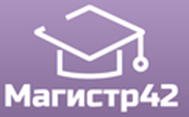 Всероссийский проект конкурсовметодических  разработок  уроков и внеклассных мероприятийдля педагогов и обучающихся.«В природе столько красоты!»Публикуются списки победителей и призеров конкурса.Остальные участники получат дипломы лауреатов / сертификаты за участие.Рассылка наградных документов (до 05 октября 2017 года).Приказ № 79 от 23.09.2017г.№ п/пФИОРЕГИОН1Балыко Ольга Николаевна,Горюнова Татьяна Викторовнаг.  Астрахань2Алабужева Ксения Егоровна / Гавриченко Надежда АлександровнаКемеровская область3Быков Алексей Константинович / Быкова Елена АлександровнаКемеровская область4Новиков Владислав Сергеевич / Быкова Елена АлександровнаКемеровская область5Бакай Оксана Николаевнаг. Омск6Нестеренко Наталья ИгоревнаСаратовская область7Мунина Галина АлексеевнаСаратовская область8Буханец Яна Владимировна,Костина Любовь АнатольевнаСаратовская область9Кангина Ирина ЮрьевнаСаратовская область10Грушин Максим Олегович / Брызгалина Оксана ВладимировнаТульская область